DZIENNIK USTAW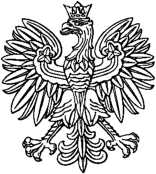 RZECZYPOSPOLITEJ POLSKIEJWarszawa, dnia 20 sierpnia 2019 r.Poz. 1566OBWIESZCZENIE 
MINISTRA FINANSÓWz dnia 24 lipca 2019 r.w sprawie ogłoszenia jednolitego tekstu rozporządzenia Ministra Finansów w sprawie sprawozdania finansowego komitetu wyborczegoNa podstawie art. 16 ust. 3 ustawy z dnia 20 lipca 2000 r. o ogłaszaniu aktów normatywnych i niektórych innych aktów prawnych (Dz. U. z 2019 r. poz. 1461) ogłasza się w załączniku do niniejszego obwieszczenia jednolity tekst rozporządzenia Ministra Finansów z dnia 19 września 2011 r. w sprawie sprawozdania finansowego komitetu wyborczego (Dz. U. poz. 1173), z uwzględnieniem zmian wprowadzonych rozporządzeniem Ministra Finansów z dnia 5 lipca 2018 r. zmieniającym rozporządzenie w sprawie sprawozdania finansowego komitetu wyborczego (Dz. U. poz. 1342).Podany w załączniku do niniejszego obwieszczenia tekst jednolity rozporządzenia nie obejmuje § 2 rozporządzenia Ministra Finansów z dnia 5 lipca 2018 r. zmieniającego rozporządzenie w sprawie sprawozdania finansowego komitetu wyborczego (Dz. U. poz. 1342), który stanowi:„§ 2. Rozporządzenie wchodzi w życie po upływie 7 dni od dnia ogłoszenia.”.Minister Finansów: M. BanaśZałącznik do obwieszczenia Ministra Finansów z dnia 24 lipca 2019 r. (poz. 1566)ROZPORZĄDZENIE
MINISTRA FINANSÓWz dnia 19 września 2011 r.w sprawie sprawozdania finansowego komitetu wyborczegoNa podstawie art. 142 § 7 ustawy z dnia 5 stycznia 2011 r. - Kodeks wyborczy (Dz. U. z 2019 r. poz. 684 i 1504) zarządza się, co następuje:§ 1. Rozporządzenie określa:szczegółowy zakres informacji zawartych w sprawozdaniu finansowym komitetu wyborczego;wzór sprawozdania finansowego komitetu wyborczego, stanowiący załącznik nr 1 do rozporządzenia;wykaz rodzajów dokumentów załączanych do sprawozdania finansowego komitetu wyborczego, stanowiący załącznik nr 2 do rozporządzenia.§ 2. Szczegółowy zakres informacji zawartych w sprawozdaniu finansowym obejmuje:informacje ogólne, które zawierają dane o:przychodach lub wpływach, na które składają się:środki pieniężne gromadzone na rachunku bankowym komitetu wyborczego, w tym pochodzące z wpłat od osób fizycznych, z odsetek od środków na rachunku bankowym, z kredytów oraz z funduszy wyborczych partii politycznych,wartość innych przychodów lub wpływów,wydatkach lub kosztach, na które składają się:koszty administracyjne, w tym koszty wynajmu powierzchni biurowej wraz z kosztami energii elektrycznej, koszty telekomunikacyjne, koszt utworzenia i utrzymania strony internetowej komitetu wyborczego,wydatki poniesione na usługi obce w związku z korzystaniem ze środków masowego przekazu i nośników plakatów, z podziałem na usługi wykonywane przez dzienniki i czasopisma, radio, telewizję, nośniki plakatów, reklamę w Internecie,wydatki poniesione na usługi obce w związku z wykonaniem materiałów wyborczych, w tym prace koncepcyjne, prace projektowe i wytworzenie, z podziałem na plakaty wyborcze, filmy reklamowe 
i spoty, ulotki i inne wydawnictwa, reklamę w Internecie, inne materiały wyborcze,wydatki poniesione na usługi obce w związku z kosztami spotkań wyborczych,wydatki poniesione na usługi obce w związku z kosztami podróży i noclegów,pozostałe koszty poniesione na usługi obce,wynagrodzenia i składki na ubezpieczenia społeczne, w tym z tytułu umów o dzieło i umów zlecenia, nieujęte w tiret 1-6,pozostałe wydatki,wysokości nadwyżki, o której mowa w art. 138 § 1-3 ustawy z dnia 5 stycznia 2011 r. - Kodeks wyborczy;informacje szczegółowe, które zawierają następujące dane:numer rachunku bankowego, obroty na rachunku bankowym, stan rachunku w dniu złożenia sprawozdania finansowego,imiona, nazwiska i miejscowość zamieszkania osób fizycznych, których wpłaty zostały przyjęte i nie zostały zwrócone, wraz z wysokością wpłaty (suma wpłat od danej osoby),imiona, nazwiska i miejscowość zamieszkania osób fizycznych, których wpłaty, dokonane w inny sposób niż czekiem rozrachunkowym, przelewem lub kartą płatniczą, zostały przyjęte i nie zostały zwrócone, wraz z wysokością wpłaty (suma wpłat od danej osoby, dokonanych w inny sposób niż czekiem rozrachunkowym, przelewem lub kartą płatniczą),otrzymane kredyty bankowe, spłacone oraz pozostałe do spłacenia, w tym nazwy i siedziby kredytodawców oraz warunki uzyskania kredytu,zobowiązania niespłacone na ostatni dzień okresu sprawozdawczego, inne niż z tytułu kredytu, z podaniem imion, nazwisk i miejscowości zamieszkania lub nazw i siedzib wierzycieli oraz kwoty zobowiązania pozostałego do spłaty,fundusze wyborcze, z których pochodzą środki finansowe, wraz z określeniem ich wysokości,	imiona, nazwiska i miejscowość zamieszkania lub nazwa i siedziba podmiotów, które dokonały na rzecz komitetu wyborczego świadczeń niewymienionych w lit. b-d oraz lit. f, wraz z wartością świadczenia, w tym świadczeń określonych w art. 132 § 5 oraz art. 133 ustawy z dnia 5 stycznia 2011 r. - Kodeks wyborczy.§ 3. Rozporządzenie wchodzi w życie z dniem ogłoszenia.Załączniki do rozporządzenia Ministra Finansów z dnia 19 września 2011 r.Załącznik nr 1WZÓRSPRAWOZDANIE FINANSOWEKomitet wyborczy…………………………………………………………………………………………………
(pełna nazwa komitetu wyborczego)…………………………………………………………………………………………………
(adres siedziby komitetu wyborczego)………………………………………………………………………………………………………………………….
(imię - imiona, nazwisko, miejscowość zamieszkania pełnomocnika komitetu wyborczego)………………………………………………………………………………………………………………………….
(imię - imiona, nazwisko, miejscowość zamieszkania pełnomocnika finansowego komitetu wyborczego)………………………………………………………………………………………………………………………….
(nazwa organu wyborczego, któremu jest przedkładane sprawozdanie)W wykonaniu obowiązku nałożonego art. 142 § 1 ustawy z dnia 5 stycznia 2011 r. - 
Kodeks wyborczy (Dz. U. z 2019 r. poz. 684 i 1504) przedkładam sprawozdanie finansowe wraz z załączonymi dokumentami: za okres od dnia …………………………….	r. do dnia ……………………..	r.INFORMACJE OGÓLNEINFORMACJE SZCZEGÓŁOWE* Ustawa z dnia 5 stycznia 2011 r. — Kodeks wyborczy (Dz. U. z 2019 r. poz. 684 i 1504).** W przypadku wykazu zawierającego większą liczbę pozycji należy sporządzić go na oddzielnym arkuszu, który będzie stanowił załącznik odpowiednich punktów do sprawozdania.Załącznik nr 25)WYKAZ RODZAJÓW DOKUMENTÓW, JAKIE NALEŻY ZAŁĄCZYĆ DO SPRAWOZDANIA FINANSOWEGOSprawozdanie zawierające opinię biegłego rewidenta, jeżeli sprawozdanie jest przedkładane Państwowej Komisji Wyborczej, chyba że pełnomocnik finansowy, w terminie 30 dni od dnia wyborów, zawiadomił właściwy organ wyborczy, że komitet wyborczy nie miał przychodów, nie poniósł wydatków ani nie ma zobowiązań finansowych zgodnie z art. 142 § 3 ustawy z dnia 5 stycznia 2011 r. - Kodeks wyborczy (Dz. U. z 2019 r. poz. 684 i 1504).Rejestry, o których mowa w art. 140 § 1 ustawy z dnia 5 stycznia 2011 r. - Kodeks wyborczy:rejestr kredytów zaciągniętych przez komitet wyborczy,rejestr wpłat od osób fizycznych na rzecz komitetu wyborczego kwot o wartości przekraczającej łącznie od jednej osoby fizycznej kwotę minimalnego wynagrodzenia za pracę- przekazywane w sposób określony w rozporządzeniu Ministra Finansów z dnia12 września 2011 r. w sprawie rejestru zaciągniętych kredytów oraz rejestru wpłat,prowadzonych przez komitety wyborcze (Dz. U. poz. 1144).Dokumenty umożliwiające weryfikację informacji podanych w sprawozdaniu - ułożone w porządku chronologicznym, począwszy od najwcześniejszego zdarzenia gospodarczego:dokumenty bankowe każdego wydatku i wpływu na rachunek komitetu wyborczego;protokoły komisyjnej wyceny usług świadczonych nieodpłatnie na rzecz komitetu wyborczego, w tym dokumenty potwierdzające przyjęcie świadczeń niepieniężnych, o których mowa w art. 132 § 5 i art. 133 ustawy z dnia 5 stycznia 2011 r. - Kodeks wyborczy (w przypadku przyjęcia nieodpłatnego świadczenia usługi) - np. wykazy zawierające opis świadczenia i dane świadczącego i/lub umowy ze świadczącymi (np. umowy użyczenia) oraz ich oświadczenia (np. potwierdzające zgodę na eksponowanie materiałów wyborczych);umowy, faktury, rachunki i inne dokumenty dotyczące kosztów i wydatków;pokwitowania odbioru materiałów wyborczych (np. plakatów, ulotek) przez komitet wyborczy;umowa rachunku bankowego;umowy kredytu (w przypadku uzyskania kredytu);umowy poręczenia (w przypadku zawarcia umowy poręczenia);wykazy zawierające informacje określone we wzorze sprawozdania finansowego, część II - Informacje szczegółowe, pkt II-VII (w przypadku wystąpienia więcej niż dwóch pozycji 
w danym punkcie);inne dokumenty umożliwiające weryfikację podanych w sprawozdaniu informacji.WyszczególnienieKwota w złA. Przychody lub wpływy (I+II)I. Środki pieniężne gromadzone na rachunku bankowym1. Pochodzące z wpłat od osób fizycznych2. Odsetki od środków na rachunku bankowym3. Pochodzące z kredytów4. Pochodzące z funduszu(-szy) wyborczego(-czych)II. Wartość innych przychodów lub wpływówB. Wydatki lub kosztyI. Koszty administracyjne1. Koszty wynajmu powierzchni biurowej, w tym koszty energii elektrycznej2. Koszty telekomunikacyjne (np. telefony, łącze internetowe)3. Koszty utworzenia i utrzymania strony internetowej komitetuII. Usługi obce1. Korzystanie ze środków masowego przekazu i nośników plakatówa) dzienniki i czasopisma (koszt zamieszczenia ogłoszeń i artykułów sponsorowanych)b) radio (koszt usługi emisji ogłoszenia, spotu, audycji itp.)c) telewizja (koszt usługi ogłoszenia, spotu, audycji itp.)d) nośniki plakatów (koszt ekspozycji)e) reklama w internecie (koszt usługi emisji)2. Wykonanie materiałów wyborczych, w tym prace koncepcyjne i prace  projektowea) plakaty wyborczeb) filmy reklamowe i spotyc) ulotkid) inne wydawnictwae) reklama w internecief) inne materiały wyborcze (np. plakietki, reklamówki)3. Koszty spotkań wyborczych (np. wynajęcie sali, sprzętu, nagłośnienie)4. Koszty podróży i noclegów5. Pozostałe koszty poniesione na usługi obceIII. Wynagrodzenia i składki na ubezpieczenia społeczne (w tym z tytułu umowy o dzieło lub zlecenia) nieujęte w pkt I i IIIV. Pozostałe wydatkiC. Wysokość nadwyżki, o której mowa w art. 138 § 1-3 Kodeksu wyborczego*)WyszczególnienieWyszczególnienieRachunek bankowy……………………………………………………………………………………………………………………………(nr rachunku bankowego)Rachunek bankowy……………………………………………………………………………………………………………………………(nr rachunku bankowego)1. wpłaty ogółem:a) data pierwszej wpłaty ……………………..b) data ostatniej wpłaty ……………………...2. wypłaty ogółem:a) data pierwszej wypłaty ……………………b) data ostatniej wypłaty …………………….3. stan rachunku w dniu złożenia sprawozdania finansowego…………………….(kwota w zł)II. Wpłaty na rzecz komitetu wyborczego przyjęte i niezwrócone**):1	……………………..(kwota w zł)……………….(kwota w zł)(imię i nazwisko, miejscowość zamieszkania)……………………..(kwota w zł)……………….(kwota w zł)2	……………………..(kwota w zł)……………….(kwota w zł)(imię i nazwisko, miejscowość zamieszkania)……………………..(kwota w zł)……………….(kwota w zł)III. Wpłaty przyjęte i niezwrócone, dokonane w inny sposób niż czekiem rozrachunkowym,III. Wpłaty przyjęte i niezwrócone, dokonane w inny sposób niż czekiem rozrachunkowym,przelewem lub kartą płatniczą**):1	……………………..(kwota w zł)………………..(kwota w zł)(imię i nazwisko, miejscowość zamieszkania)……………………..(kwota w zł)………………..(kwota w zł)2	……………………..(kwota w zł)………………..(kwota w zł)(imię i nazwisko, miejscowość zamieszkania)……………………..(kwota w zł)………………..(kwota w zł)IV. Kredyty bankowe**):IV. Kredyty bankowe**):1.kredytodawca: 	……………………………………………………………………………….warunki uzyskania kredytu: ………………………………………………………………….kwota kredytu (w zł): ………………………………………………………………………...kwota spłacona (w tym odsetki): …………………………………………………………….kwota pozostała do spłaty (w tym odsetki na dzień sporządzenia sprawozdania): ………………………………………………………………………………………………..1.kredytodawca: 	……………………………………………………………………………….warunki uzyskania kredytu: ………………………………………………………………….kwota kredytu (w zł): ………………………………………………………………………...kwota spłacona (w tym odsetki): …………………………………………………………….kwota pozostała do spłaty (w tym odsetki na dzień sporządzenia sprawozdania): ………………………………………………………………………………………………..2.kredytodawca: 	……………………………………………………………………………….warunki uzyskania kredytu: 	……………………………………………………………...kwota kredytu (w zł): 	………………………………………………………………………kwota spłacona (w tym odsetki):	……………………………………………………..kwota pozostała do spłaty (w tym odsetki na dzień sporządzenia sprawozdania):………………………………………………………………………………………………..2.kredytodawca: 	……………………………………………………………………………….warunki uzyskania kredytu: 	……………………………………………………………...kwota kredytu (w zł): 	………………………………………………………………………kwota spłacona (w tym odsetki):	……………………………………………………..kwota pozostała do spłaty (w tym odsetki na dzień sporządzenia sprawozdania):………………………………………………………………………………………………..V. Wykaz zobowiązań niespłaconych na ostatni dzień okresu sprawozdawczego, innych niż  z tytułu kredytu, z podaniem kwoty zobowiązania pozostałego do spłaty**)V. Wykaz zobowiązań niespłaconych na ostatni dzień okresu sprawozdawczego, innych niż  z tytułu kredytu, z podaniem kwoty zobowiązania pozostałego do spłaty**)1 	(wierzyciel — imię i nazwisko, miejscowość zamieszkania lub nazwa i siedziba)2 	(wierzyciel — imię i nazwisko, miejscowość zamieszkania lub nazwa i siedziba)……………………(kwota w zł)……………………(kwota w zł)VI. Wykaz funduszy wyborczych, z których pochodzą środki pieniężne**)1	(nazwa partii, z której funduszu wyborczego pochodzą środki)2 	(nazwa partii, z której funduszu wyborczego pochodzą środki)………………………..(kwota w zł)………………………...(kwota w zł)VII. Wykaz pozostałych tytułów, niewymienionych w pkt II-IV i VI, wraz ze nieodpłatnymi, w tym świadczeniami określonymi w art. 132 § 5 oraz art wyborczego* / **):1	świadczeniami 133 Kodeksu…………………(świadczeniodawca — imię i nazwisko, miejscowość zamieszkania lub nazwa i siedziba)2	(kwota w zł)…………………(świadczeniodawca — imię i nazwisko, miejscowość zamieszkania lub nazwa i siedziba)(kwota w zł)